PD自动保护器服务登记表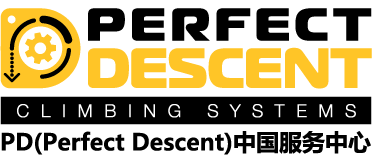 填表日期（我司填写）：         年     月     号
服务信息（我司填写）： □ 保养 □ 检测 □ 维修
是否脱保（我司填写）： □ 保内 □ 脱保
备注：                             1 产品信息2故障描述3 客户信息温馨提示：请您通过回复邮件的方式，如实填写此产品服务登记表，填好后请通过邮件方式发至我司邮箱：perfectdescent@qq.com产品包装时，请务必保证使用产品原包装箱（包含保护泡沫、产品中文操作手册、质保卡）。请您支付寄送的快递费用，我司恕不接收到付包裹或者平邮件。产品钢印号（位于产品正面底端的扁带出口处）产品钢印号（位于产品正面底端的扁带出口处）产品型号□220D / □220S / □220室内 / □220室外购买日期扁带长度□8.5米 / □12.2米 / □16米启用日期简单描述使用环境□室内/ □室外/ □岩馆/ □单位或学校/ □赛事产品维保日期购买渠道（经销商名称/淘宝店名/其他渠道）购买渠道（经销商名称/淘宝店名/其他渠道）故障发生时间故障、问题描述（请详细填写）：1、2、故障、问题描述（请详细填写）：1、2、公司/单位名称产品负责人姓名联系电话备用联系人姓名备用联系人电话联系人微信号邮箱地址收件人姓名电话保护器收件地址